台風9号が去って濁流の浅川　　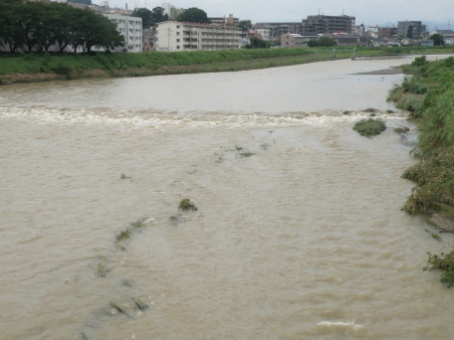 河原で外来種の植物を調査中のメンバー、　　　　　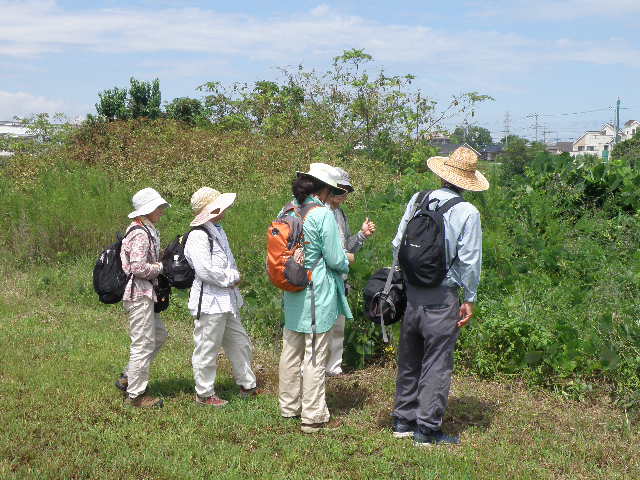 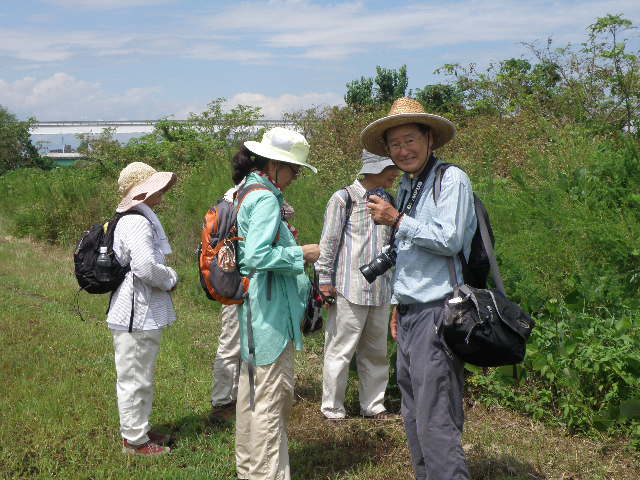 途中で見つけた　＜脳茸＞　（ホコリタケの仲間？）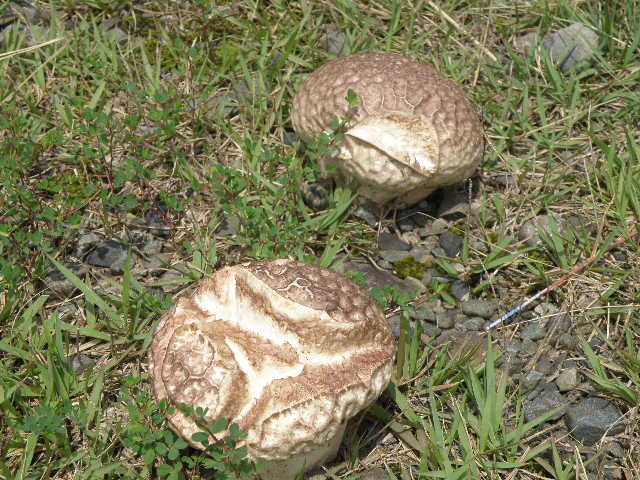 